3. DODATNA NALOGA, ČE TI JE OSTALO KAJ ČASA IN VOLJE ;)PRERIŠI PREDMETE, NAPIŠI BESEDO. LAHKO PA NAPIŠEŠ KRATEK STAVEK, KI VSEBUJE BESEDO. ALI SAM-A DODAŠ ŠE KAKŠNO BESEDO. KI VSEBUJE ČRKO D. LAHKO JE NA ZAČETKU, SREDINI ALI KONCU BESEDE.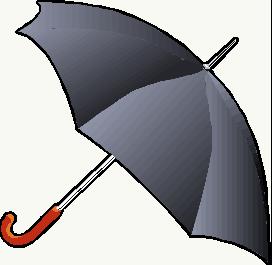 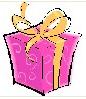 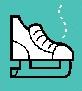 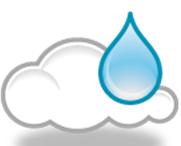 ŽELIM TI SONČEN IN VESEL, PREDVSEM PA ZDRAV KONEC TEDNA! IN , ČE DOMA PRAZNUJETE, TI ŽELIM MAVRIČNIH BARV POLN PRAZNIK IN VELIKO PISANIH PIRHOV! UČITELJICAPOZDRAVLJEN-A!DANES UTRJEMO ČRKO D.1.PREBERI SESTAVEK PRI IKONICI ZVEZDA. NATO PREBERI, PONOVI ŠE ENKRAT BESEDILO PRI IKONI PERO. 2. KLIKNI PUŠČICO V KVADRATKU, PREBERI BESEDE, BESEDO, KI OPISUJE SLIČICO, PREPIŠI V ZVEZEK IN NARIŠI.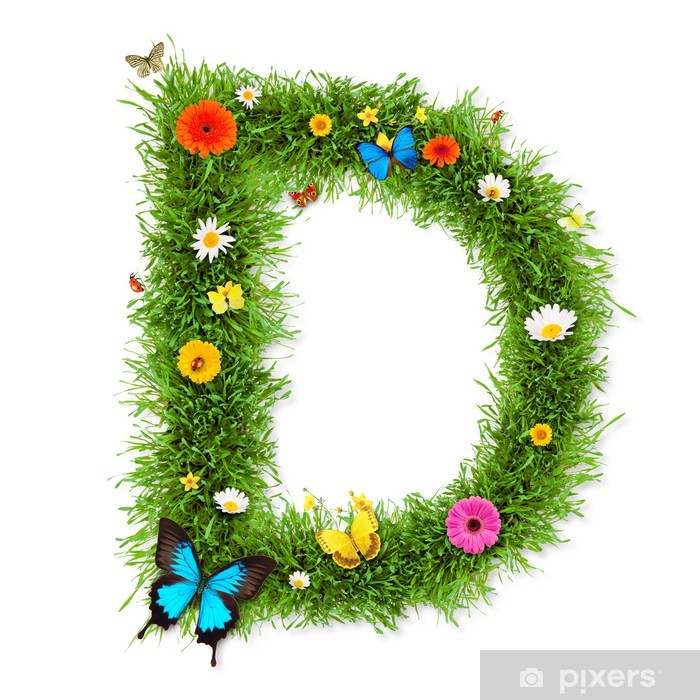 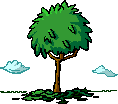 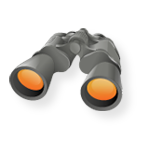 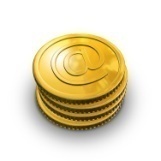 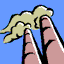 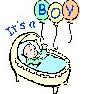 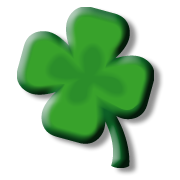 